Fiche synthétique de présentation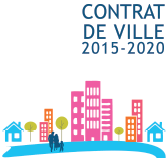 Appel à projet 2020 - Contrat de ville DLVACette fiche est à transmettre impérativement en version numérique à : politique-ville@ville-manosque.fr  Les contenus marqués d'un * seront utilisés pour la communication générale du Contrat de ville Pilier Contrat de ville sur lequel votre action est positionnée * : 1 seul choix possible :		Le développement économique, l’emploi et la formation 		Le renouvellement urbain et le cadre de vie 		La cohésion socialeThématiques transversales *: 		La promotion de la jeunesse		La lutte contre les discriminations		L’égalité homme-femme		La citoyenneté et les valeurs de la RépubliqueTerritoire de réalisation de l'action :		Centre ville Saint Lazare	     Arc serrets Plantiers Aliziers	     	Les 2 QPV			     Hors QPVNombre de bénéficiaires de l'action :Budget total de l'action : ........................... €Subventions demandées au titre du Contrat de ville (DLVA + ÉTAT) : ........................... €Titre de l'action *: Nouvelle action                                               Renouvellement d'action     Nouvelle action                                               Renouvellement d'action     Structure porteuse *: Contacts de la personne en charge du dossier*Résumé de l'action*(5 lignes maximum)Objectifs principaux